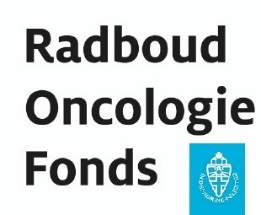  Zakenvriend van het Radboud Oncologie Fonds   Formulier doorlopende machtiging bedrijven/SEPABedrijfsgegevensBedrijfsnaam:		  Branche: 			 Straat:                                                                                                  
Huisnummer:	                                                                                                                Postcode:	Toevoeging:	 Plaats:		                                                                                          Land:		Telefoon:		 E-mailadres:                                                   Website:	                                                                                                                                                                  KvK nr:		                                                                                                                                                                                        IBAN: 			
Naam bank: 		MachtigingSEPA. Hierbij machtig ik het Radboud Oncologie Fonds, gevestigd teNijmegen om €	per maand/kwartaal/half jaar/jaar (minimaal € 200,- per maand) en mijn bank de overeenkomstige incasso-opdracht van Radboud Oncologie Fonds van mijn rekening af te schrijven.Ingangsdatum	 Mogelijke projectvoorkeurenIndien het door u gekozen onderzoek reeds gefinancierd is, ontvangt u van het Radboud Oncologie Fonds een voorstel voor een nieuw te ondersteunen onderzoek.Uw organisatie is minimaal voor één jaar Zakenvriend en daarna tot wederopzegging. Opzegtermijn is één maand. Wanneer u uw Zakenvriendschap opzegt na 1 jaar, wordt de incasso-opdracht direct stop gezet. U kunt uw Zakenvriendschap opzeggen door een e-mailbericht te sturen naar info@radboudoncologiefonds.nl.U ontvangt van het Radboud Oncologie Fonds een e-mail ter bevestiging van uw opzegging.Gebruik van communicatiemiddelenOnderstaande middelen kunt u gebruiken voor uw interne en externe communicatie over uw steun aan het Radboud Oncologie Fonds:Digitale bannerE-mail handtekeningLogo ZakenvriendToestemming voor het communiceren van uw bedrijfsnaam op de website van het Radboud Oncologie Fonds:Ja	NeeContactpersoon 1Achternaam:		                                                                                Initialen: 	     Voornaam:	  M/V Functie:				 Telefoonnummer:		                                                                                E-mailadres:					 Contactpersoon 2Achternaam:				 Initialen: 	Voornaam:	M/V Functie:				 Telefoonnummer:		          E-mailadres: 				Vragen?Voor vragen over uw Zakenvriendschap kunt u contact opnemen met:Radboud Oncologie FondsPostbus 9101, huispost 5476500 HB Nijmegen info@radboudoncologiefonds.nl Telefoon: (024) 36 68 328Incassanten ID: NL55 ZZZ 563 777 890 000Andere communicatie-uitingen en/of middelen mogen pas na schriftelijke toestemming van het Radboud Oncologie Fonds worden ingezet. Wanneer u uw Zakenvriendschap opzegt, bent u niet meer gerechtigd de ontvangen communicatiemiddelen in te zetten.Uw gegevens worden alleen door het Radboud Oncologie Fonds vastgelegd en nooit aan derden verstrekt. Uw gegevens worden alleen gebruikt voor het Zakenvriendschap. Graag verwijzen we u naar onze privacy statement van het Radboud Oncologie Fonds op www.radboudoncologiefonds.nl.  JA, ik ga akkoord met bovenstaande gegevens en mijn bedrijf wordt Zakenvriend van het Radboud Oncologie Fonds.Ondergetekende is bevoegd namens het bedrijf te tekenen.Naam	 Datum	 Plaats	 Bedrijfsnaam	 Handtekening  	U kunt dit formulier mailen naar info@radboudoncologiefonds.nlU kunt het ook uitprinten en opsturen naar bovenstaand adres. Door ondertekening van dit formulier geeft u toestemming aan het Radboud Oncologie Fonds om doorlopend incasso-opdrachten naar uw bank te sturen zodat een bedrag van uw rekening afgeschreven kan worden wegens uw structurele steun aan het Radboud Oncologie Fonds. Ook geeft u hiermee toestemming aan uw bank om doorlopend een bedrag van uw rekening af te schrijven overeenkomstig de opdracht van het Radboud Oncologie Fonds. Als u het niet eens bent met deze afschrijving kunt u deze laten terugboeken.Neem hiervoor binnen acht weken na afschrijving contact op met uw bank. Radboud Oncologie Fonds IBAN: NL34RABO033.00.00.039, BIC RABONL2U